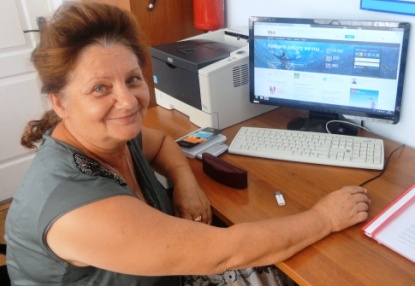 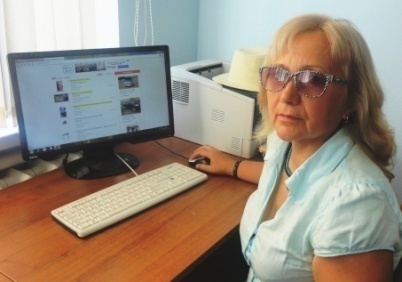 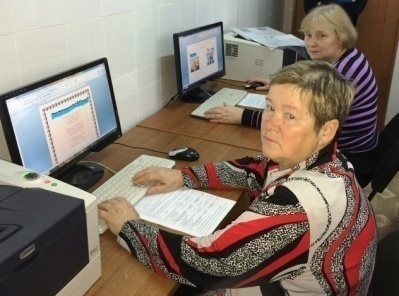 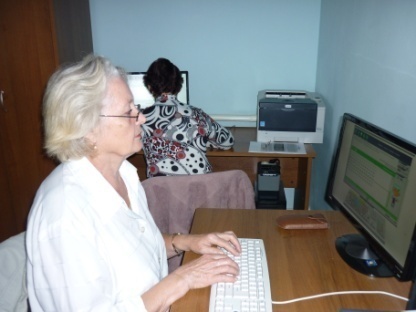 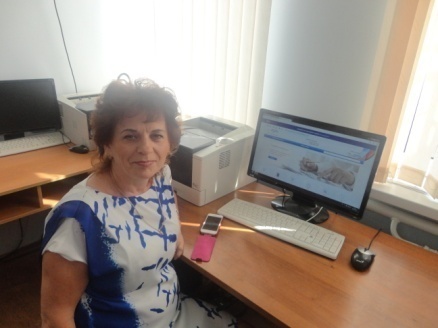 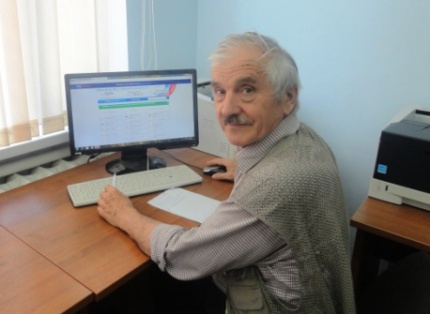 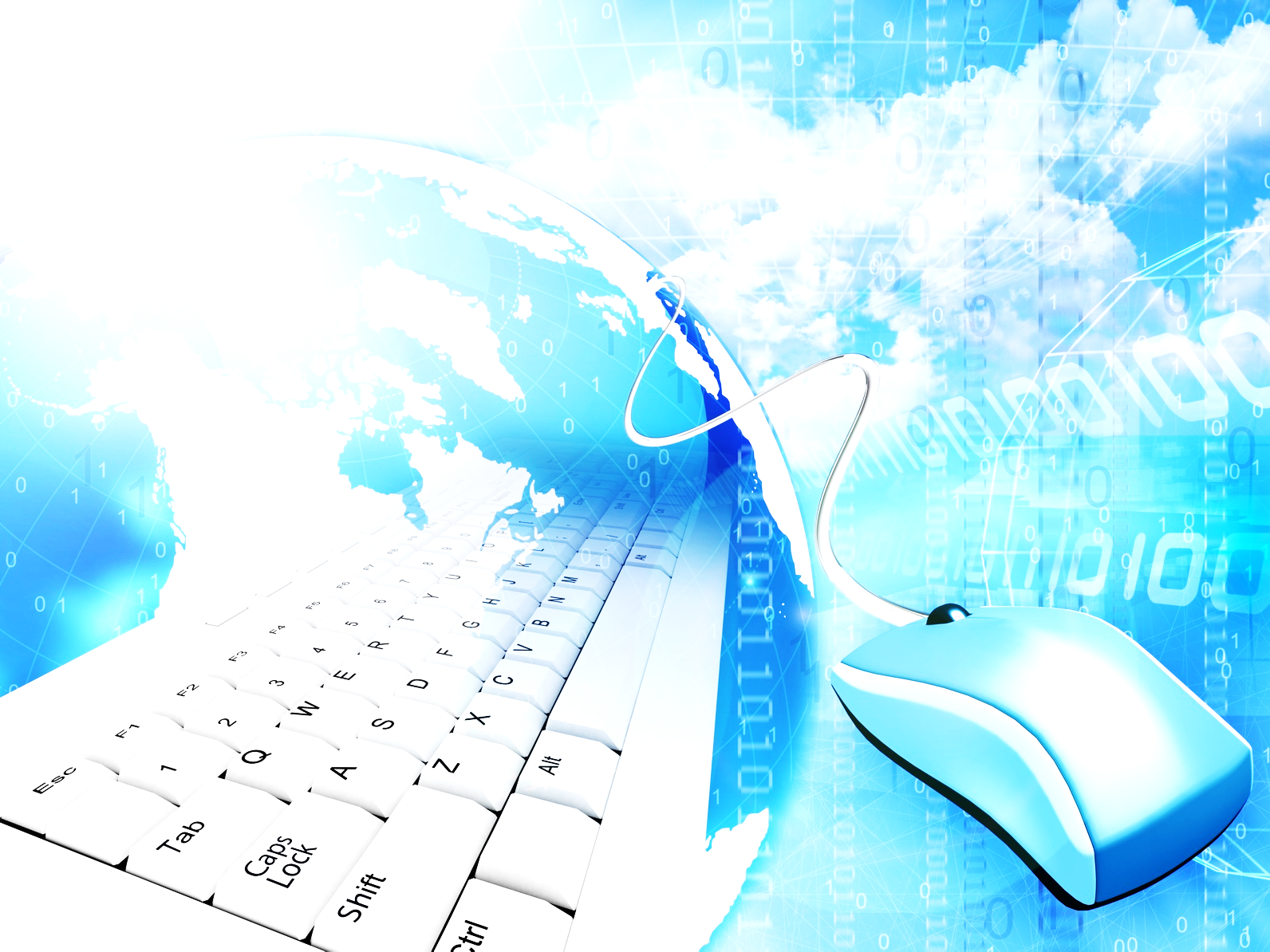 ГБУ СО КК «Гулькевичский КЦСОН» приглашает желающих пожилых граждан БЕСПЛАТНО пройти обучение азам компьютерной грамотности.Подробности Вы можете узнать у сотрудников отделения.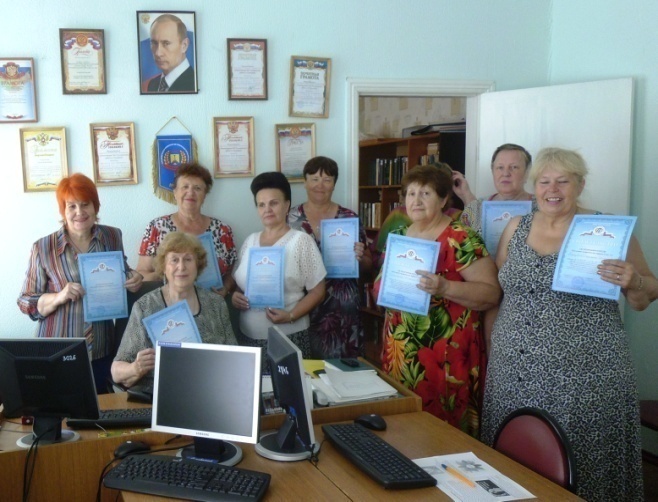 МИНИСТЕРСТВО ТРУДА И СОЦИАЛЬНОГО РАЗВИТИЯКРАСНОДАРСКОГО КРАЯГБУ СО КК «Гулькевичский КЦСОН»ОРГАНИЗАЦИОННО-МЕТОДИЧЕСКОЕ ОТДЕЛЕНИЕ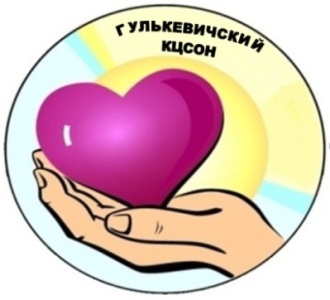 ИНФОРМАЦИОННЫЙ БУКЛЕТДЛЯ НАСЕЛЕНИЯг. Гулькевичи2018 годЗАЧЕМ ПЕНСИОНЕРАМ КОМПЬЮТЕРНАЯ ГРАМОТНОСТЬ?Во – первых, чтобы приобщить их к новому информационному полю. Во – вторых, через Интернет – сети каждый сможет найти родственников, старых друзей, одноклассников, общение с которыми наполнит его жизнь новым смыслом, новыми возможностями. И, наконец, Интеренет дает человеку возможность по - новому реализовать себя, свои способности.Работа в интернете притягивает именно возможностью реализации творческого потенциала людей. Таким образом, компьютерная грамотность может стать началом их новой жизни. Может быть, более интересной и наполненой, чем все прошедшие годы.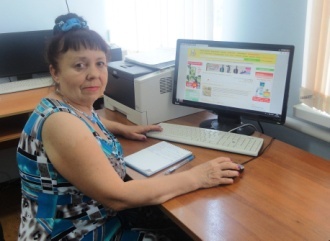 Базовый курс обучения является вступительным. Он позволяет новичкам овладеть основами использования компьютера. Основной курс (16 занятий) идеально подходит для обучающихся, которые неуверенно работают с компьютером или используют компьютер впервые.ДАЛЬШЕ – БОЛЬШЕ!Помимо основного курса, проводится обучение работе граждан с интернет-сайтом Государственной информационной системы жилищно-коммунального хозяйства ГИС ЖКХ (дополнительные 5 занятий). Изучение курса проходит в комфортной для обучающегося манере и темпе: он может иногда повторять задания, а так же возвращаться к уже пройденным темам, работать индивидуально.Особый интерес представляют пошаговые задания с подробными действиями, в которых предлагается самостоятельно выполнить ряд действий по созданию и оформлению различных документов, презентаций на компьютере и много другогокасающегося программы обучения.По окончании курса можно проверить свои знания, пройдя итоговые задания, которые охватывают всю программу обучения. В любом случае, завершение курсов свидетельствует о достижении определенного уровня компьютерной грамотности.В дополнительном кружке «Всемирная паутина» можно научиться пользоваться социальными сетями, работать с государственным сайтом ГОСУСЛУГИ (gosuslugi.ru), развиваться творчески и познавать все неизведанное (12 занятий).По завершению учебной программы каждый обучающийся получает свидетельство об окончании курсов. 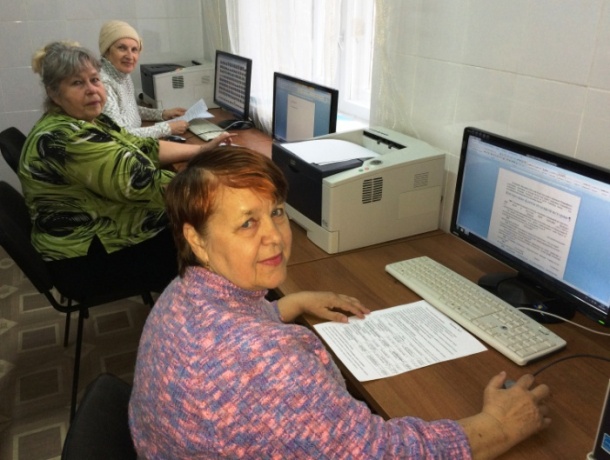 